PRAŠIČIAZIJSKA DIVJA SVINJA (sus scrofa vittatus)Iz divjega prašičaEvropska divja svinja zelo odporna, azijska pa neMonoestrična (prasi spomladi lahko že v 2. letu starosti)RAZLIKE:AZIJSKA DIVJA SVINJASodčast, dolg trupNizke tanke nogeZgodnja zrelostDobra plodnostHitra rastNaklonjenost k zamastitviEVROPSKA DIVJA SVINJA (sus scrofa ferus)Ozek in ploščat trup, kratka, štrleča ušesaMočne in visoke nogePozna zrelostSlaba plodnostSlaba rast in dobra odpornostPujski imajo ob rojstvu po telesu temne vzdolžne proge (livreje), ki se pozneje izgubijoDIVJI PRAŠIČ                              PRIMITIVNI DOMAČI PRAŠIČ                         SODOBNI MESNATI PRAŠIČ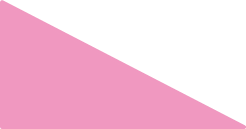       70%                 30%                            50%      50%                                                          30%           70%SPREMEMBE TELESNIH OBLIK OD DIVJEGA DO SODOBNEGA MESNATEGA PRAŠIČAPoliestričnost živaliPovečana plodnost (s 4-8 na 14-18 pujskov letno)Zgodnja zrelostHitra rast (v istem času 3x teža kot divje svinje)Sprememba sestave telesa (večji delež mesa)Zmanjšana odpornostOPREDELITEV POJMA SODOBNA MESNA PASMAZ tem nazivom označujemo zdajšnje intenzivne pasme prašičev, za prašiče teh pasem je značilno, da so prašiči ponavadi bele barve z dolgim telesom, velika plodnost, hitra rast, ugodna sestava telesa in občutljivost in slabša prilagodljivostDELITEV PASEMGlede na glavni proizvodMesne pasmeMastne pasmeMesno – mastne pasmePASME PRAŠIČEVŠvedska landrace                L               11Large white                          LW           22Duroc                                    D              33Pietrain                                 P               44Nemška landrace                NL            55Krškopoljec                           K              88Linija 12                                 L12          12Linijs 53                                 L53          53   VELIKI BELI PRAŠIČ = LARGE WHITE = veliki jorkšir = Edelschwein -22Visok, srednje dolgBele ščetine in bela kožaPokončna ušesaŠiroka glavaSvinja: plečna višina: 80cm   telesna masa: 280kgMerjasec: PV: 85cm   T: 320kgsrednje dobra rast mišic, dobre šunkezelo dobro izkoriščanje krme (2,8) z dnevnim prirastom do 750g (370-922)slaba odpornost na stresdobra plodnost (9,66; 10-12)pujski so zelo občutljivi, velike izgubeprimeren za gospodarska križanja in za vzrejo svinj križank100-110kg pri starosti 160 dniIzvira iz Velik BritanijePrašiči te pasme so sodelovali pri nastanku praktično vseh sodobnih pasem prašičev na svetuLANDRACEVelik okvirDolg trupBele ščetine in bela kožaDolga glavaPovešena ušesaSrednje telesne maseNEMŠKA LANDRACEZelo dobra rast mišičnine in maščobVisok odstotek večvrednih telesnih delovDnevni prirasti 820g (319-966)Dobra plodnost (v primerjavi z drugimi sodobnimi manj; 9,28)Zelo dobre vzrejne lastnostiPrimerna kot maternalna linija za križanje 100-110kg in starosti 170 dniDnevni…Bele barveViseča ušesaPIETRAIN – 44Črno bela pisana pasmaSrednjega okvirjaTanke nogeLahka glavaSrednje dolgo in pravokotno teloZa to pasmo so značilne…Svinja: PV:76cm   T:266kgMerjasec: PV: 80cm   T:277kgIzrazito dobro razvita šunka, pleče, z malo maščobPovprečno izkoriščanje krme (3,34)Zelo občutljiva žival na stres (visok delež živali H+)Meso slabe kakovostiDnevni prirast 212-608g90-95kg pri starosti 180 dniPrimeren je kot merjasec za uporabno križanje in za vzrejo svinj križank…DUROC – 33Velikega okvirjaEnobarven, od živo rdeče do rdeče rjave barve, lahko tudi pokrit s črnimi madežiPrašiči te pasme imajo…Svinja: PV: 82cm   T: 300kgMerjasec: PV: 90cm   T: 350kgRobustna živalOdlične matere z veliko mlekaNižja plodnost (8,88)Vse živali H-Prirast je dober (362-879)Konverzija zelo dobra…Izvira iz ZDASeski so malo števni in nepravilno razporejeniMarmoriranost mesaHAMPSHIRE – 00Srednjega okvirjaČrna glava, noge in prsi bele barve, zadnji del telesa črnPrašiči imajo relativno kratke noge in pokončna ušesaDobra plodnostDobre matereUporabljajo se v hibridnih programihSvinja: PV: 80cm   T: 280kgMerjasec: PV:85cm   T: 320kgMANGALICAVelikega okvirjaSiva barva kože, obrasla s ščetinami rjavkaste barve, ki so zavite, rumene barve podvolnaTace in rilec so črne barveUšesa so srednje velika in naprej visečaHrbet je srednje dolgIzredno obraščeno z volno ob bokih nekoliko manjMočne nogeSvinja: PV: 75cm   T: 300kgMerjasec: PV: 85cm   T: 350kgOdporna na mrazPasma se uvršča v »Speckschwein«Imajo dobro plodnostDobre matereUporabljene v hibridnih programihGÖTTINGENSKI MINI PRAŠIČUporablja se za poskuse